附件12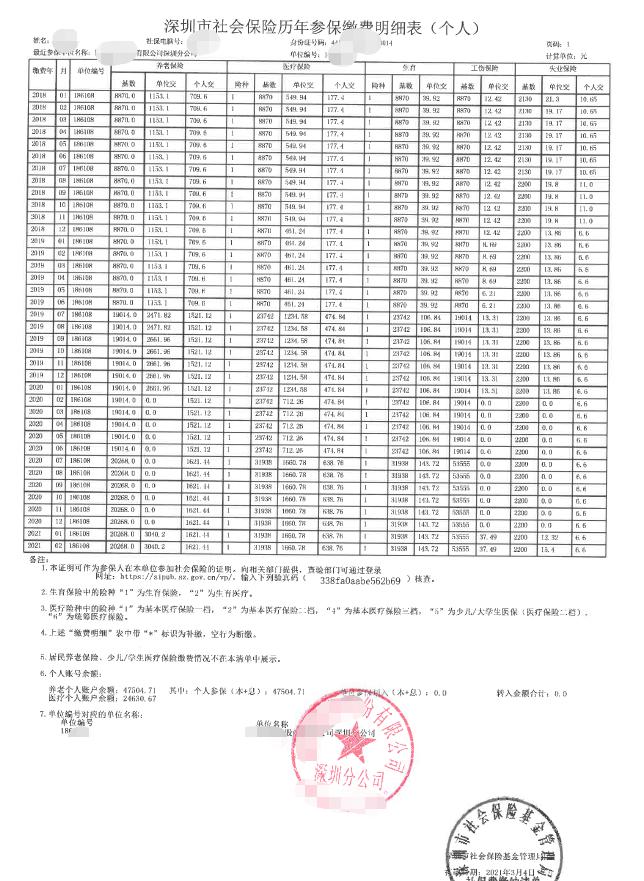 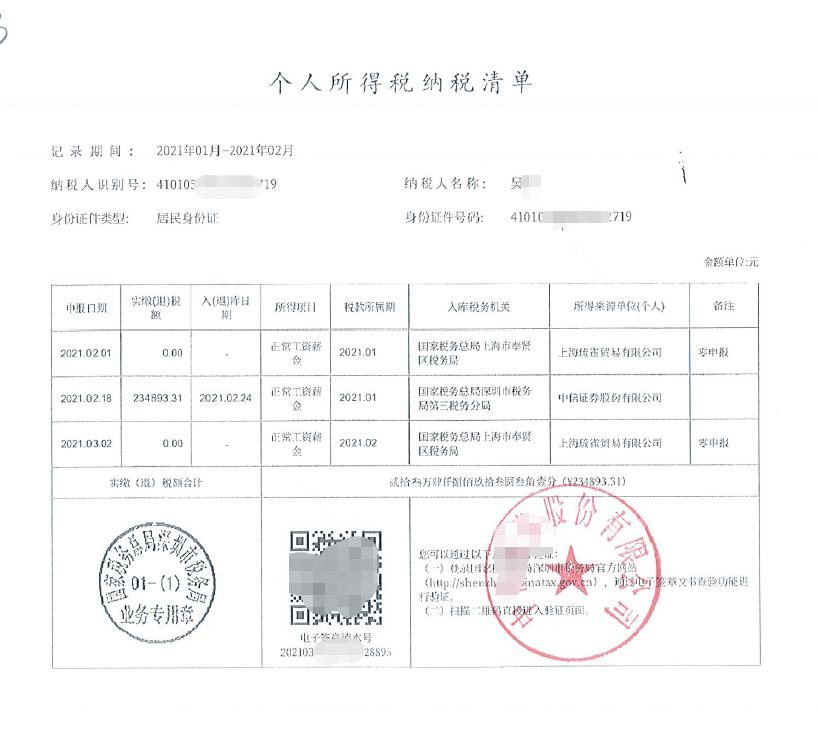 